Smlouva o umístění a provozování kontejnerů uzavřená meziTextilEco a.s.se sídlem: Palackého 715/15, Nové Město, 110 00 Praha 1zastoupená: Mgr. Annou Smolíčkovou, předsedou představenstva společnostikorespondenční adresa a provozovna: Dřevařská 1418/17, 680 01 BoskoviceBankovní spojení: Komerční banka, č. ú. 43-4828170227/0100IČO: 28101766DIČ: CZ 28101766Zapsána v OR: B 15555 vedená u Městského soudu v PrazeTel: xxxxxxxE-mail: xxxxxx(provozovatel)  aSpolečností Čistá Plzeň, s. r. o.se sídlem: Edvarda Beneše 430/23jednající: Ing. Petr Baloun, per procuraBankovní spojení: 43-3711080207/0100IČO: 280 46 153DIČ: CZ28046153Zapsána v OR: vedeném u Krajského soudu v Plzni, oddíl C, vložka 22669Tel: xxxxxxE-mail: xxxxxx(objednatel)I.Úvodní ustanovení1. Provozovatel se zabývá sběrem a zpracováním oděvů, obuvi a textilu; výrobou, obchodem a službami neuvedených v přílohách 1 až 3 živnostenského zákona.2. Objednatel zajišťuje v souladu s ustanovením § 17 zákona č. 185/2001 Sb., o odpadech a o změně některých dalších zákonů, ve znění pozdějších předpisů, provoz systému shromažďování, sběru, přepravy, třídění, využívání a odstraňování komunálních odpadů vznikajících na soukromém pozemku.II.Předmět smlouvy  Předmětem vzájemné spolupráce mezi provozovatelem a objednatelem na základě této smlouvy je sběr oděvů, obuvi a textilu prostřednictvím kontejnerů umístěných na stanovených místech. Provozovatel se touto smlouvou zavazuje umožnit objednateli odevzdávat oděvy, obuv a textil do kontejnerů, které poskytne. Objednatel se touto smlouvou zavazuje provozovateli umožnit umístit na místa určená touto smlouvou kontejnery na sběr oděvů, obuvi a textilu. Za poskytnutí spolupráce podle této smlouvy přináleží objednateli odměna ve výši: 2.500,-Kč (slovy:dvatisícepětsetkorun) za 1 (jeden) umístěný kontejner na území objednatele ročně. Uvedenou hodnotu vynásobenou počtem reálně umístěných kontejnerů vyfakturuje objednatel jedenkrát ročně, a to do 30 (třiceti) dnů ode dne uplynutí jednoho roku. Splatnost faktury bude 30 dní ode dne vystavení. Za jeden rok se v tomto případě považuje uplynutí jednoho roku ode dne nabytí platnosti a účinnosti této smlouvy.Podrobná specifikace kontejnerů je uvedena v Příloze č. 1 této smlouvy. III. Práva a povinnosti smluvních stran1. Provozovatel se tímto zavazuje:a) umístit kontejnery na místa stanovená v Příloze č. 2 smlouvy, a to ve stavu způsobilém k řádnému užívání; provozovatel je povinen oznámit instalaci kontejnerů objednateli nejméně 7 dnů před datem instalace; na jiná místa může umístit provozovatel kontejnery pouze na základě předchozího souhlasu společnosti; b) odebírat po rozmístění kontejnerů jejich prostřednictvím bezplatně oděvy, obuv a textil pocházející z domácností;c) zajišťovat pravidelné vyprazdňování kontejnerů a přijímat případná upozornění objednatele na potřebu vyprázdnění kontejnerů;d) projednat se společností její připomínky k fungování sběru oděvů, obuvi a textilu probíhajícího na základě této smlouvy a její náměty na zlepšení či posílení sběru ve společnosti2. Objednatel se tímto zavazuje:a) zajistit možnost bezplatného umístění kontejnerů na sběr oděvů, obuvi a textilu provozovatelem na místech specifikovaných v Příloze č. 2 této smlouvy a umožnit mu tímto způsobem zajišťovat sběr oděvů, obuvi a textilu;b) poskytnout provozovateli potřebnou součinnost pro vyhledávání nových vhodných stanovišť pro umístění kontejnerů na sběr oděvů, obuvi, textilu;c) projednat s provozovatelem jeho připomínky ke sběru probíhajícího na základě této smlouvy a jeho náměty na zlepšení či posílení sběru oděvů, obuvi a textilu v obci.IV.Závěrečná ujednání1. Tato smlouva nabývá platnosti a účinnosti dnem podpisu smlouvy oběma smluvními stranami. 2. Smlouva je oboustranně vypověditelná bez udání důvodu s tříměsíční výpovědní lhůtou, která počíná běžet prvním dnem následujícího měsíce po doručení výpovědi druhé smluvní straně. Provozovatel je povinen odstranit rozmístěné kontejnery do dvou měsíců od zániku této smlouvy, pokud se smluvní strany nedohodnou jinak. 3. Tato smlouva se uzavírá na dobu neurčitou.4. Tuto smlouvu lze měnit a doplňovat pouze písemnými dodatky, na nichž se smluvní strany dohodnou a oboustranně je odsouhlasí a potvrdí.5. Práva a povinnosti touto smlouvou neupravené se řídí příslušnými ustanoveními zákona č. 89/2012 Sb., občanského zákoníku.6. Tato smlouva je vyhotovena ve dvou stejnopisech, z nichž každý má platnost prvopisu. Každá smluvní strana obdrží po jednom vyhotovení smlouvy.Příloha č. 1 smlouvy: Podrobná specifikace kontejnerů Příloha č. 2 smlouvy: Seznam stanovišť kontejnerůV Boskovicích dne ………………				V Plzni dne ……………………….…………….………………			          ……………………………………..Mgr. Anna Smolíčková 				    Ing. Petr Baloun, per procurapředsedkyně představenstva společnosti			            (za objednavatele)TextilEco a.s.(za provozovatele)Příloha č. 1Podrobná specifikace kontejnerů- rozměry kontejneru jsou v cm (šířka x hloubka x výška) 115 x 115 x 220 (obr. 3)- vzhled kontejneru vč. polepů (obr. 1 a obr. 2)- horní vhazovací prostor má bezpečnostní přepážku proti vniknutí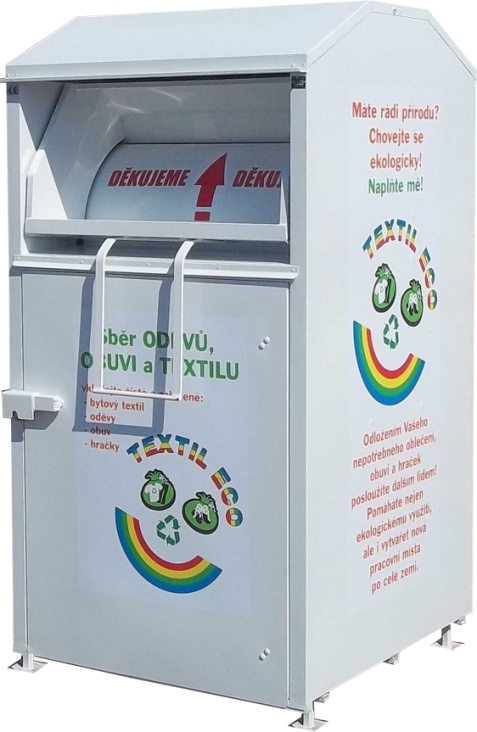 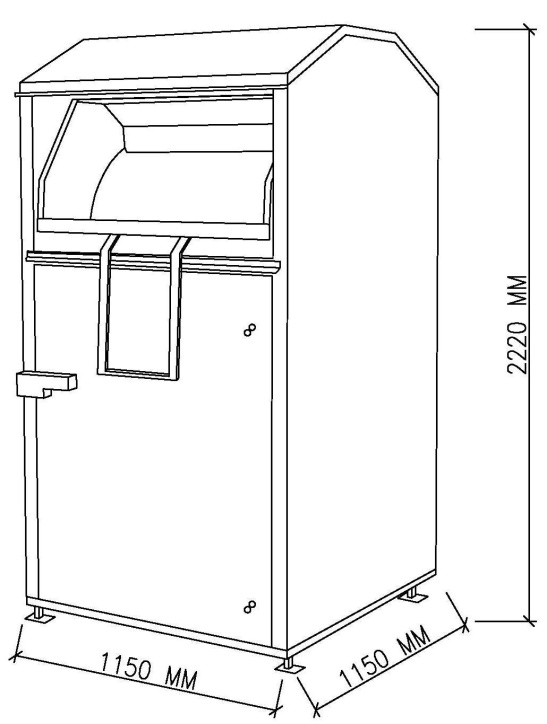 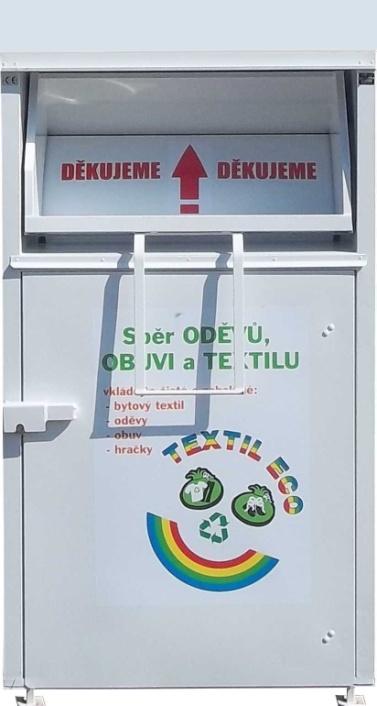 Příloha č. 2Seznam stanovišť kontejnerů149°72'36.044"N, 13°17'84.458"ESD Edvarda Beneše249°43'27.904"N, 13°22'37.781"EHeyrovského 413/34349°43'18.465"N, 13°22'33.948"EMandlova 439/9449°43'13.645"N, 13°22'31.964"Eulice Heyrovského, TOČNA BUS549°43'12.508"N, 13°22'23.660"EHeyrovského 481/33649°43'16.563"N, 13°22'20.015"ESkupova 2550/55749°43'19.073"N, 13°22'24.254"ESkupova 458/45849°43'22.671"N, 13°22'32.824"EŠimerova 459/5949°43'25.709"N, 13°22'27.617"ESkupova 2577/181049°43'29.637"N, 13°22'28.093"ESkupova 395/191149°43'31.044"N, 13°22'26.277"EDvořákova 2586/511249°43'32.308"N, 13°22'29.087"ESkupova 2578/4